Подсистемы:Операции.Страховая Деятельность.Регистрация убытков.Регистрация Звонков.Отчеты.Созданная подсистема выполняет ряд функций;1.Ввод данных «Регистрация Убытков» и «Регистрация Звонков»2.Обработка данных и сохранения информации3.Создание отчета в виде отчета «По количеству звонков и убытков за определенный период»(Кнопки должны открываться выпадающем списком,   как в конфигурации при  параметрах в приложении «Толстый/Тонкий клиент»)Создание объектов типа «Справочник»Справочник «Договора» состоит из следующих данных:Номер договора страхования , состоит из серии и номера заполняется в одной строке, (вид поле ввода) состоит из букв , цифр и тире (пример V00001-5474545).Дата ввода, ДД/ММ/ГГГГ. Дата внесения в ИС.Дата окончания договора, (договор заключается на год) (дата должна выставляться в ручную)Страховой продукт (поле ввода, пользователь заполняет в ручную)Страхователь , (поле ввода, пользователь заполняет в ручную ФИО клиента)Выгодоприобретатьль  , (поле ввода, пользователь заполняет в ручную ФИО клиента, или организацию )Объект страхования, (поле ввода, состоит из цифр и букв, пользователь заполняет в ручную , (может быть  тс, квартира, иные объекты )Страховая стоимость (объекта страхования), ( тип число, длина до 20 символов)Страховая сумма (начисленная премия), ( тип число, длина до 20 символов)Особые условия , (поле текстового документа)ФИО сотрудника составившего договор.Справочник «Регистрация убытка» состоит из следующих данных:
Номер ,(номер убытка, система выставляет автоматически порядковый номер)Дата заявления (поле «от» , дата заполнения).Договор страхования – осуществляется путем нажатия на кнопку поиск (или …) по номеру договора (из справочника Договора) Так же в данное окно вместе с номерам договора подтягивается информация заполненная ранее в справочнике договор: страхователь, объект страхования, номер договора, страховой продукт. Только в справочнике регистрация убытка они отражаются в момент подтягивания договора, но не заполняются пользователем в ручную как в справочнике Договора.Событие , поле ввода вносится в ручную.Дата случая, (выбирается пользователем из календаря)Город , (поле ввода пользователь прописывает в ручную)Коррекция суммы, ( тип число, длина до 20 символов)Комментарии к делу, (поле ввода, текстовый документ)Справочник «Регистрация звонков» состоит из следующих данных:Регистрация звонков должна производится на три отдела.Суть справочника одна, но каждый отдел должен открывать  через свою выкладку в подсистеме.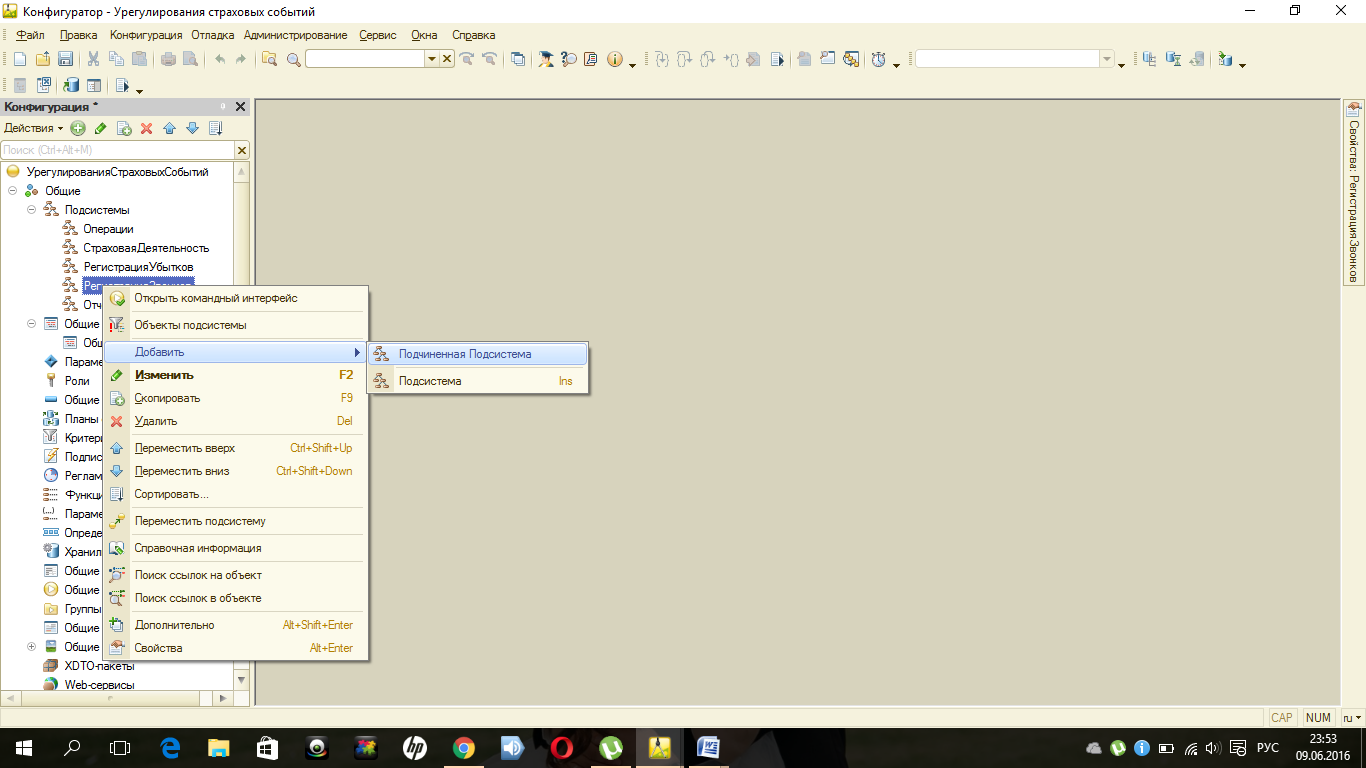 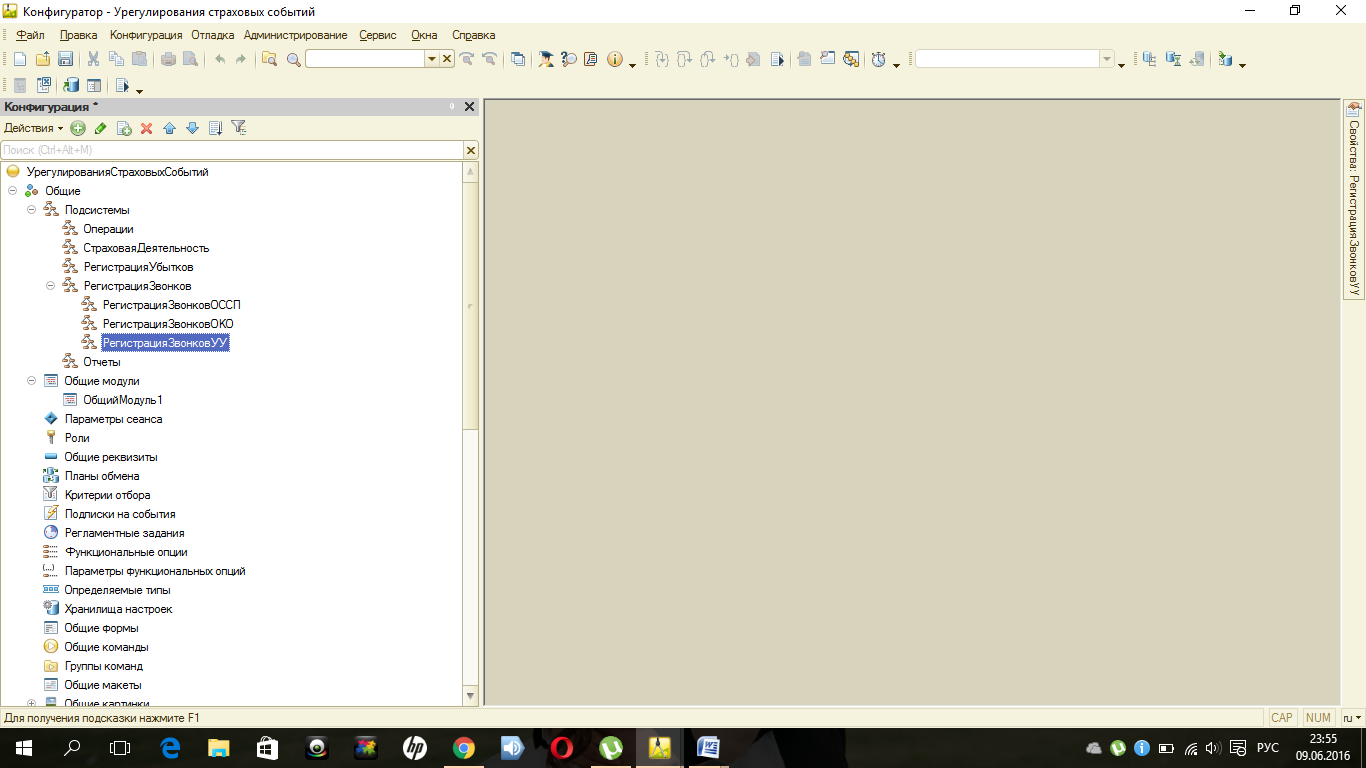 (Возможно вот так?)Кнопки :Дата обращения - пользователь выбирает из календаря.Время обращения – пользователь выставляет вручную время.ФИО Сотрудника занесшего звонок - (поле ввода, пользователь заполняет в ручную).ФИО Сотрудника принявшего звонок-(поле ввода, пользователь заполняет в ручную).ФИО Клиента -(поле ввода, пользователь заполняет в ручную).Телефон клиента - (тип число, не ограниченное ).Повод обращения-(поле ввода, текстовый документ)Результата обратной связи ответственного сотрудника - (поле ввода, текстовый документ).При отражении списка звонков , должна быть кнопка характеризующая обработанность звонка (допустим как при проведении платежного поручения галочка ставится) для удобства пользования.Вносить информацию в звонки и убытки могут специалисты/пользователи.Удалять и  вносить изменения только начальники отделов. ОТЧЕТЫВыгрузку по отчетам за определенный период может произвести только начальник отдела.По выгрузки отчета можно задать параметры отбора данных. Допустим,  по  Регистрации убытков  установить фильтр в отчете по страховым продуктам для учета убытков по видом страхования.Так же по коррекции суммы , для расчета предварительного ущерба.По «регистрации звонков» численность поступивших звонко.